        南丫島實地考察活動  第一站 榕樹灣大街第一部分：垃圾 - 有甚麼解決方案﹖在榕樹灣，採用了甚麼可持續的方法處理廢物﹖廢物分類作循環再造。試列出上述方法的三項好處。i. 減少提取天然資源，例如木和油。ii. 保護天然資源。iii. 減少扔棄廢物和對垃圾堆填區造成的壓力。分組並沿着大街找出以下物料的回收點。於下面的地圖上(圖1)，以相應的英文字母標示下列產品的回收位置。(i) 紙 		      (ii) 塑膠    	(iii) 金屬	      (iv) 玻璃樽   (v) 可再充電的電池	  (vi) 衣服       (vii) 小型電器圖 1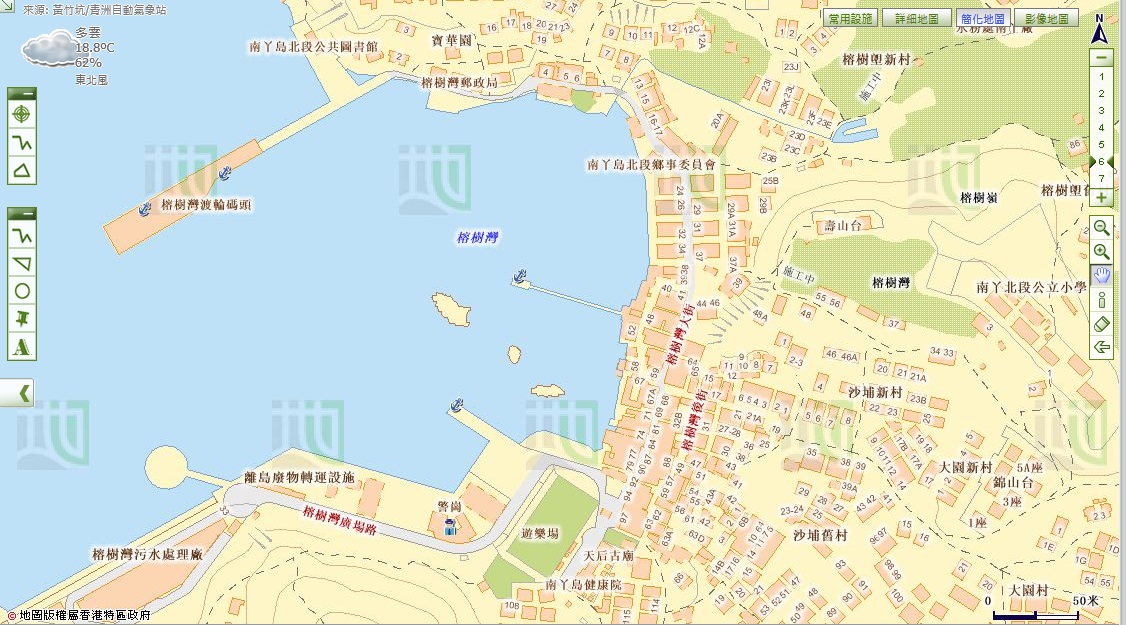 地圖由地政總署提供4. 分組討論，評估廢物分類及回收計劃是否成功﹖試提出理據支持你的答案。任何合理的答案。5.  試建議兩個方法改善該計劃，使更多人（包括遊客）使用回收設施。增加回收點的數量。提供更多類型的回收箱，例如可充電電池和小型電器回收箱。或任何合理的答案。6. 試比較位於榕樹灣大街和你的學校或社區附近的回收點。任何合理的答案。第二部分：「閉環回收利用」 (Closed-loop recycling)- 是甚麼﹖參觀「南丫部落」。 1. 透過觀察和訪問，南丫部落售賣的的商品與你居住社區內的商店有何不同﹖試提供理據以支持你的答案。     南丫部落售賣的是升級再造、二手和循環再造商品，例如：短袖襯衫、珠寶和裝飾品等，這些商品在我居住社區內的商店較少找到。2. 在南丫島實行了「閉環回收利用」。(i) 「閉環回收利用」如何幫助應對氣候變化﹖較少廢物被運往垃圾堆填區，因此產生較少甲烷。減少在提取天然資源時和製造過程中所消耗的能源，燃燒化石燃料及碳排放因而減少。減低在製造過程中所產生的空氣污染。或任何合理的答案。 (ii) 你認為全部的可回收物料都能進入回收循環嗎﹖為甚麼﹖  不能。產品是低增值。提取物料的過程困難，成本也昂貴。缺乏技術支援。或任何合理的答案。Taking into consideration of your answers in (a) and (b), do you think recycling is a good way to combat climate change? What else can we do to combat climate change?(iii) 你認為是否全部可回收物料都在本港廢物回收﹖為甚麼﹖     否，因為廢物回收無利可圖。3. 你認為回收是一個應對氣候變化的好方法嗎﹖為甚麼﹖我們還能做甚麼以應對氣候變化﹖是。減少廢物進入垃圾堆填區。/不是。由於在循環再造的過程中需要使用能源，「減少耗用」、「重用」及「替代」比「循環再造」更好。節約能源。乘搭公共交通工具。或任何合理的答案。第三部分：環保購物分組並沿著大街向前行。試到其中一間綠色商店，選擇兩款你認為環保的包裝食物。根據食物標籤上的資料完成下表。2. 你會購買哪一款食物以減低碳排放﹖試列出三個原因以支持你的答案。   任何合理的答案。3.  完成活動後，你會改變你的購物習慣嗎﹖為甚麼﹖    會。如果我們購買本地製造/有機/包裝少的商品，有助減少廢物及減低碳排放。不會。任何合理的答案。第二站 本地農場分組並觀察這農場的運作，採訪農夫以完成下表。你認為農場的運作方式能減低碳排放嗎﹖試列出原因。你會購買這農場生產的農產品以減緩氣候變化嗎﹖試列出原因以支持你的答案。會。因為農夫沒有使用化肥於土壤，令我們的健康得到保障。減少燃燒化石燃料可減低污染。或任何合理的答案。第三站 觀看南丫發電廠考察前任務：在圖2的空格內填上英文字母，以標示發電廠的組成部分。你可瀏覽以下網址作參考。香港背後的動力—南丫發電廠資料來源：港燈https://www.hkelectric.com/en/MediaResources/Documents/LPS_2014.pdf發電廠的組成部分 圖2：發電廠的組成部分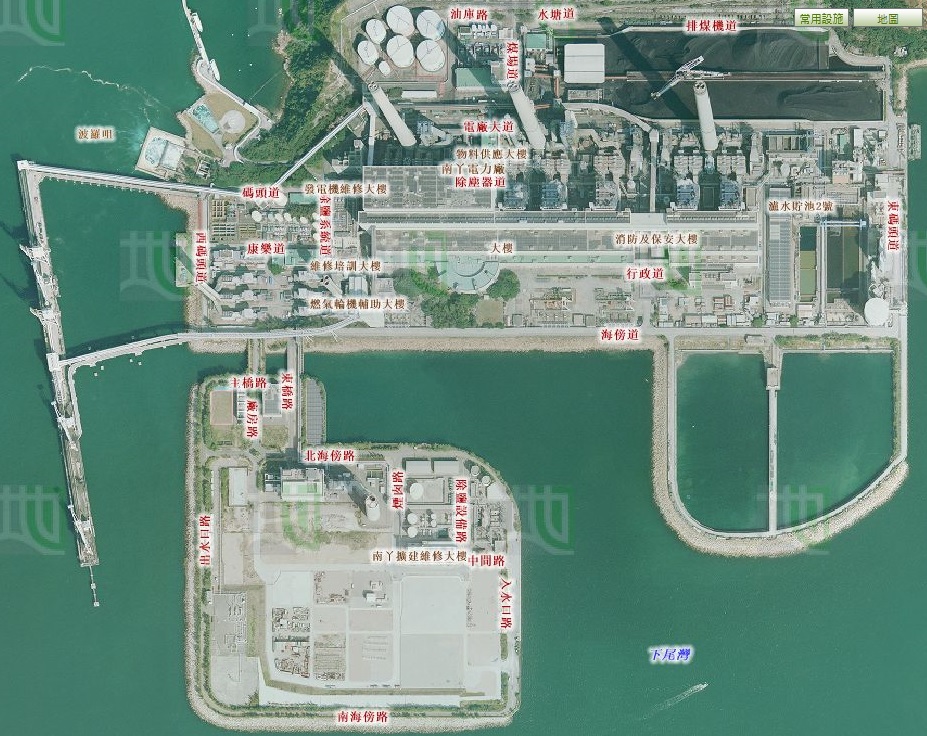 航空照片由地政總署提供1. 觀察發電廠。試描述及解釋發電廠的地理優勢。2. 圖3展示燃煤發電機組和燃氣發電機組各自排放的空氣污染物數量，對比2012年和1990年的  總發電量，增加了2.57倍。圖3：燃煤發電機組及燃氣發電機組排放的空氣污染物數量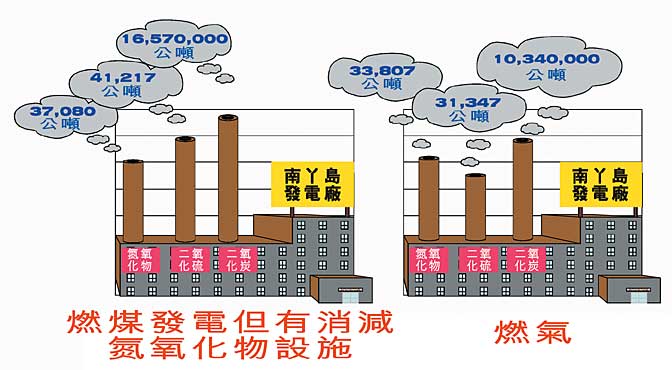 資料來源：香港特別行政區政府環境保護署          http://www.epd.gov.hk/eia/operation/tc_chi/chapter05_4.html (i) 發電廠如何影響我們的環境﹖燃燒化石燃料發電會排放大量的溫室氣體(二氧化碳)，對環境造成極大損害。溫室氣體保存大氣層中的熱量，使溫室效應加劇，導致全球氣溫上升。(ii) 發電廠將會建設更多發電機組以生產更多電力，試解釋其原因。因為人口增長和經濟快速發展。或任何合理的答案。(iii) 哪一種化石燃料、煤或天然氣，應該被更廣泛地使用於新的發電機組呢﹖試解釋其因。天然氣。 因為能源較清潔，能減少污染物及溫室氣體，有助減低氣候變化。(iv) 你認為未來只使用不同類型的化石燃料混合物，能有助減緩氣候變化嗎﹖為甚麼﹖不是，天然氣可減少碳排放，但電力需求增加仍然大量燃燒天然氣，導致更多碳排放。或任何合理的答案。第四站 南丫風采發電站第一部分：在香港，使用可再生能源是一個出路嗎﹖1.(i)  試根據風力發電機塔桿下電子顯示板的數據，完成上表。 (ii)  風速和輸出功率有何關係﹖  正關係。 (iii)  試解釋為何不能將這台風力發電機設計至能夠產生大量電力。風勢不穩定。風速不是太高。有高度限制。目前科技有限。或任何合理的答案。(iv) 根據你的觀察，試列出這台風力發電機引致的環境問題。鳥類受到威脅，造成視覺和噪音污染。表格4顯示了南丫發電廠的容量。表格4：2013年南丫發電廠的容量    資料來源：港燈https://www.hkelectric.com/en/MediaResources/Documents/LPS_2014.pdf  (i) 試比較化石燃料和可再生能源所產生的電力容量。       化石燃料所產生的電力容量比可再生能源的多。  (ii) 在香港發展可再生能源有甚麼局限﹖3.  香港應該進一步發展不同類別的可再生能源（特別是太陽能及風能）嗎﹖每組將會被分配以下其中一個角色。試從展板收集資料，再進行討論。   你的角色：任何合理的答案。   你的意見：任何合理的答案。4.  科技的應用，如燃料組合及可再生能源等，似乎並不是最可持續性的方法，以減緩由發電廠造成的氣候變化。我們還可以做甚麼以解決這個問題﹖人們可以養成綠色習慣，減少棄置廢物。人們可以節約能源，選擇更高能源效益的電器。或任何合理的答案。第二部分: 廢物利用1.(i)  行人道的磚塊由甚麼物料製造﹖該物料來源自甚麼﹖      爐底灰。它是燃煤副產品。 (ii)  你認為使用此物料能減少碳排放嗎﹖為甚麼﹖     能夠，因為爐底灰可以廢物再用，如堆田物料、水泥、磚塊和建築物料等，由於這物料被循環再造，有助減低碳排放及耗用資源。  或任何合理的答案。第五站 洪聖爺灣泳灘植林區閱讀展板上的資料。樹可以分成哪兩類﹖試各舉一例。2.  植樹如何有助減緩氣候變化﹖樹木通過光合作用吸收二氧化碳。樹木增加有助吸收二氧化碳。3. 圖5顯示碳循環。細閱下圖，然後回答問題。圖5：碳循環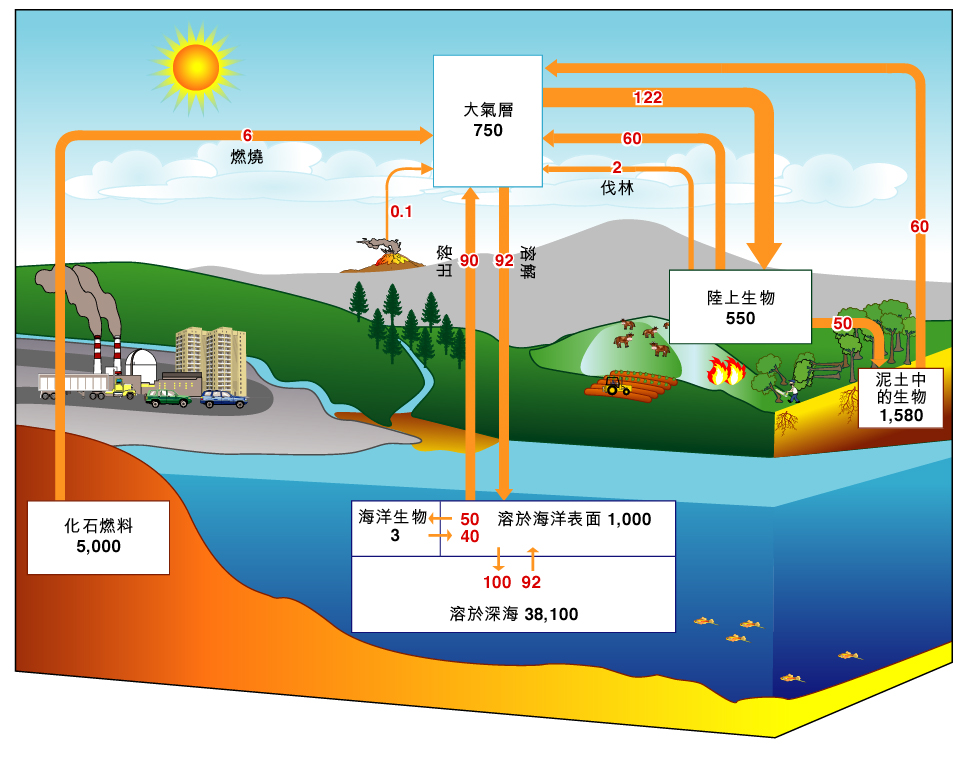 備註：這是一個簡化了的碳循環圖。圖中的數字以十億噸(Gt)為單位。黑色的數字    顯示了估計蘊藏在地球上不同領域內碳的總質量。紅色的數字為碳在不同    領域間的估計流量。資料來源：氣候變化 – 跨課程學與教資源套，教育局(i) 人類活動如何影響空氣中的碳平衡﹖   人類活動增加碳排放量，影響碳循環，例如：燃燒化石燃料，砍伐森林和其他不良耕作方式等，這些人類活動的碳排放量多於植物吸收二氧化碳所產生的氧氣，令碳循環失衡。(ii)  除了植樹，我們還可以做甚麼以減緩氣候變化﹖試建議最少兩種方法。i. 保護樹木。ii 少用紙張，以助遏制濫伐林木。或任何合理的答案。第六站 自家農場在蘆鬚城村，觀察村屋外進行的活動。村屋外進行了甚麼活動﹖耕作。2. 你認為這些農產品只供自用嗎﹖試列出理由以支持你的答案。   是，因為農田的面積及產出很小。或任何合理的答案。3. 自家種植食物如何有助減少本港的碳排放呢﹖它可以節省用於運輸、生產及包裝的燃料，燃燒的化石燃料及碳排放因而減少。4. 你可以在家裏種植自己的食物嗎﹖為何可以或為何不可﹖不可以，因為沒有足夠的空間。5. 我們還可以在食物供應上做甚麼，以減緩氣候變化﹖吃本地生產的食物。多吃菜少吃肉。第七站 泥灘泥灘有甚麼特徵﹖    (i) 它的地勢是怎樣的﹖地勢較平坦、低窪地。(ii) 泥灘是由甚麼組成﹖沙，泥。(iii) 水位會隨時間改變嗎﹖是。哪些生物會棲息於泥灘﹖泥灘為這些生物提供了甚麼﹖居住地。4. 氣候變化如何影響到泥灘的生物﹖氣候變化導致海冰融化，令泥灘的水位上升。生物將棲息於水下，失去其棲息地。部分可能因找不到足夠食物而死亡，導致一些物種絕種。5.  你於日常生活中可以做甚麼，以保護這些生物﹖減少使用紙張。節約能源。使用本地生產的產品。或任何合理的答案。討論：試與組員討論以下問題。1. 氣候變化帶來甚麼機遇﹖任何合理的答案。2. 「我們毋須減緩氣候變化，因為大自然能夠自我回復均衡。」你同意嗎﹖為甚麼﹖任何合理的答案。姓名： ___________________ (     ) 班別： _______日期： _______________	考察前任務：搜集有關「閉環回收利用」的資料。在下方畫上它的標誌，並解釋當中涉及的三個程序。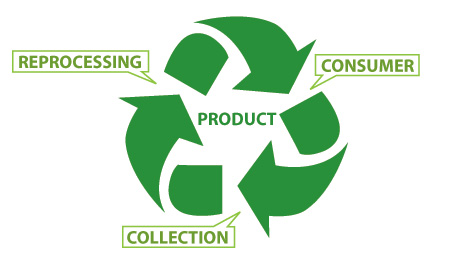 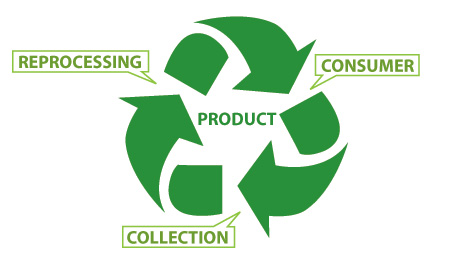 「閉環回收利用」涉及三個程序，包括：    (i)  收集廢物作循環再造利用可循環再造物料製造新產品購買含有可循環再造物料成份的產品食物一食物二(i) 食物名稱(ii) 食物是自家製造嗎﹖如     否，它在哪裏生產﹖  是     否如否， 香港 內地 其他國家 是      否如否， 香港 內地 其他國家(iii) 食物是由有機農場生產嗎﹖(iv) 材料數量(v) 材料是來自植物還是動物﹖試舉兩個例子。 植物  動物 兩者皆是例子：__________________________________________ 植物  動物 兩者皆是例子：__________________________________________(vi) 包裝的物料是甚麼﹖  膠袋 紙 其他_____________ 膠袋 紙 其他_____________問題答案(i) 如何改善土壤的質素﹖ 使用化學肥料 使用堆肥 以遮蓋物覆蓋土壤 輪作 休耕 農林業：樹木與農作物一起種植 其他 _______________________(ii) 如何避免害蟲﹖ 使用化學殺蟲劑 使用光碟 使用塑膠球   種植不同種類的農作物 輪作 種植伴生農作物 使用捕蟲器 其他_______________________(iii) 如何運用水源﹖ 興建水井 建造儲水箱或水塘 以有機物質覆蓋土壤 使用翻土灌溉 其他_______________________(iv) 使用甚麼工具耕種﹖ 使用簡單工具，例如：鋤頭  使用機器，例如： ___________(v) 有甚麼有用的產品﹖ 農作物，例如：蕃茄，生菜  動物產品，例如：___________________ 這個方法能幫助減低碳排放嗎﹖試填上‘’ 或‘’。如果能夠，這個方法如何幫助減低碳排放﹖(i) 改善土壤質素   的方法(i), (ii)和(iv)的答案：減少使用化石燃料於製造肥料和產生電力，以用作抽水及驅動機器，燃燒化石燃料及碳排放因而減少。(ii) 避免害蟲的方    法(i), (ii)和(iv)的答案：減少使用化石燃料於製造肥料和產生電力，以用作抽水及驅動機器，燃燒化石燃料及碳排放因而減少。(iii) 運用水源的    方法(i), (ii)和(iv)的答案：減少使用化石燃料於製造肥料和產生電力，以用作抽水及驅動機器，燃燒化石燃料及碳排放因而減少。(iv) 耕種工具(i), (ii)和(iv)的答案：減少使用化石燃料於製造肥料和產生電力，以用作抽水及驅動機器，燃燒化石燃料及碳排放因而減少。(v) 產品的種類蔬菜沒有飼養動物，減少甲烷排放。燃煤發電機組燃氣聯合循環發電機組燃油發電機組煤場煤灰湖運輸碼頭地理特徵原因位於沿海地區較容易利用水路輸入煤炭。需要水用於冷卻。被山丘遮蔽減少受惡劣天氣的影響。遠離住宅區火災爆炸的危險性高。空氣污染嚴重。考察前任務: 在實地考察前一天晚上，瀏覽以下港燈的網址，搜集下列數據。資料來源：港燈https://www.hkelectric.com/zh/our-operations/lamma-wind-power-station/real-time-operation備註：港燈網頁上顯示的累計產電量和減少二氧化碳放排放量的單位，與風力發電機塔桿下電子顯示板的單位不同。機組數量每機組容量（兆瓦）總容量（兆瓦）燃煤發電機組3250750燃煤發電機組53501750燃油發電機組4125500燃油發電機組15555燃氣聯合循環發電機組1335335燃氣聯合循環發電機組1345345太陽能發電系統1南丫風采發電站0.8總數總數總數3736.8局限解釋成本成本非常高，包括維修及採用先進技術。位置本港土地有限。發電的穩定性不穩。可再生能源的資源如風及陽光的供應不穩定。所產生的電量很少。其他公眾的反對或其他合理答案。角色任務政府根據現有的環境問題，討論為甚麼政府應該進一步發展可再生能源電力公司發言人討論發展不同類型的可再生能源是否符合成本效益環保人士討論不同類型的可再生能源，對環境造成的負面影響城市規劃人士討論發展不同類型的可再生能源的選址問題能源部門發言人討論不同類型的可再生能源，能否為香港提供充足和可靠的電力供應，及其能源效益類型例子外來物種大葉相思本地物種長春藤例子植物紅樹林濕地動物招潮蟹，彈塗魚，小白鷺，貝類